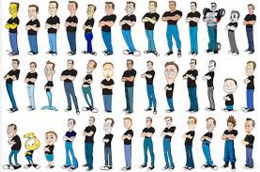 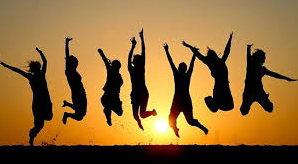 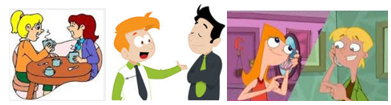 Question de conversation: TOI, TES AMIS ET TA FAMILLEDécris ton meilleur ami(Qu’est-ce qu’il aime comme sports/films ? Qu’est-ce qu’il déteste ? Pourquoi est-il ton meilleur ami ?)Qui sont les plus importants, les amis ou la famille ?Quelle est l’importance de la technologie dans ta vie ?(renseignements / sites musicaux / emails et textos / réseaux sociaux / films et vidéos clips / blogs, etc.)Décris ton dernier anniversaireFais une description de ta famille.(A qui ressembles-tu ? Avec qui tu t’entends le plus ? / le moins ?)Que vas-tu faire avec tes amis ce week-end ?Qu’est-ce que tu fêtes en famille ?Comment est-ce que tu communiques avec tes amis et ta famille?(téléphone/textos/skype/FB/Twitter etc. ; Pourquoi tu choisis ces moyens ?)EXTRA :Comment serait ton week-end idéal ?Quels sont les avantages et les inconvénients d’une famille nombreuse ?JEUX DE ROLEJEUX DE ROLERépondez aux questions:Qu’est-ce que tu as? Quels sont tes symptômes?Quel jour préférez-vous?Quand est-ce que vous voudriez venir en France ?Quand est-ce que vous avez acheté le T-shirt?Pourquoi voulez-vous échanger les chaussures?De quelle nationalité vous êtes?Qu’est-ce que tu fais pour passer le temps?Votre accident, ça s’est passé quand et comment?Dites / Posez une question :Donnez 1 opinion positive Heure d’arrivée?Rendez-vous (par exemple: heure? où?)Heure d’ouverture?